Муниципальное бюджетное учреждение культуры «Аскинская межпоселенческая центральная библиотека» МР Аскинский район РБОтдел информационно-массовой работыСерия:«Самая мобильная информация из Интернета»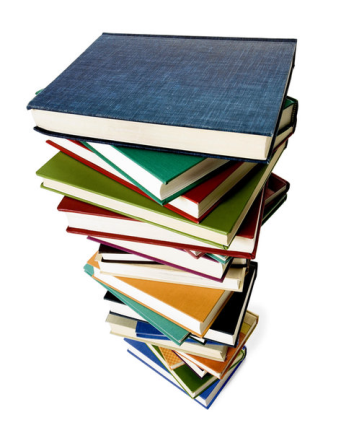 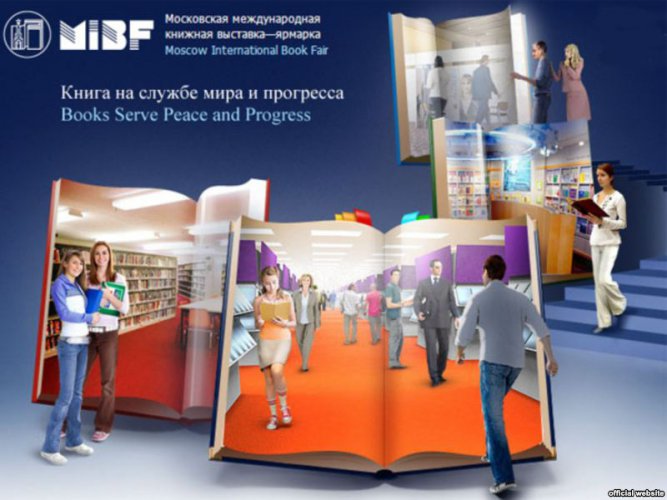 Формы выставочной работы(в помощь библиотекарю)Аскино - 2014Формы выставочной работы/ МБУК «АМЦБ»; сост.: А.Н. Сулейманова. - Аскино, 2014.  – 21 с.1. Выставка-вопрос. Чтобы подготовить эту выставку, необходимо провести предварительную работу по сбору занимательных вопросов, их систематизации по темам. Затем подобрать книги, периодику, в которых даны объяснения, ответы на эти вопросы. На выставке нужно поместить текст вопроса, а рядом — книги, отвечающие на этот вопрос (например, «Что оставим потомкам?» — книги по экологии; «Читатель спрашивает, книга отвечает» — (разные вопросы).2. Выставка-полемика (выставка-спор) (читальный зал): Цель — помочь читателю в формировании мировоззрения, донести до него интересный, дискуссионный материал. Рассчитана на широкие круги читателей, прежде всего, на молодежь. Из последних книг, журналов, газет нужно выбрать наиболее интересный полемичный материал. Этот материал — в центр выставки, под заголовком, а вокруг нее по обе стороны дать рецензии из периодики по различным точкам зрения на данное произведение или тему. Активное использование цитат из представленной на выставке литературы, предложение читателям высказать свою точку зрения (с помощью карандаша и бумаги).  Название выставки может содержать в себе вопрос или сомнение, например: «Дети Арбата» — художественный вымысел или «объективный взгляд»? «Человек и природа: союзники или враги?» (экология).3. Выставка-кроссворд. Носит досугово-просветительский характер. Предназначена, в основном, для детей, молодежи, хотя может привлечь и взрослых. Нужно составить кроссворд, оформить его на листе бумаги и поместить на выставке. Здесь же - словари, энциклопедии, справочники, в которых содержаться ответы на вопросы кроссворда. Для удобства читателей можно сделать ксерокопии мини-кроссворда. Первому читателю, отгадавшему кроссворд, можно торжественно вручить сувенир.  Очень важно, как, в каком виде оформить выставку. Многое зависит от общей интеллектуальной, эмоциональной культуры библиотекаря, его мироощущения и даже настроения. И тогда, рядом с книгами, журналами встанут предметы, символизирующие тему.4. Выставка-икебана. На этой выставке обязательно нужны живые и засушенные цветы, оформленные в композицию, а также книги, статьи по цветоводству, стихи и отрывки из художественных произведений, посвященных цветам. Можно дополнить репродукциями натюрмортов или картинами. Названия выставок: «Цветы — наши нежные друзья»; «Цветы нам нежно улыбались»; «Мир цветов, прекрасный и таинственный»; «Есть в травах и цветах целительная сила».5. Выставка-подарок. Оформлена с использованием природного материала, например: «Байкал — озеро сказки» — на выставке — ветки кедра, шишки, камешки. А на выставке: «Люблю тебя, мой край донской!» можно использовать ковыль, «перекати поле», степные цветы, татарник и т.п.6. Выставка-посвящение - подснежнику — «Первый весенний цветок», (подснежник присутствует на выставке), березе — «Березка, береза, березонька» — (ветки березы, литература о ней, стихи). Все эти выставки оформлены с элементами фитодизайна.7. Выставка-поиск. Чтобы школьники, завтрашние студенты, были с каталогами и картотеками библиотеки на «ты», можно разработать выставку-поиск, например: «История России в лицах: от Рюриковичей до Петра», выставить на обозрение лишь часть литературы, которая есть в библиотеке, пригласить школьников, разбить их на 2 команды и дать задание: за 45 минут с помощью каталогов и картотек найти всю недостающую литературу и разместить ее на витрине выставки.8. Выставка-викторина. Если вы ставите целью знакомство юных читателей со словарями, справочными и энциклопедичными изданиями, то тогда можно оформить выставку-викторину: «Где найти ответ?». Например, картина Джорджоне и опера Серова посвящены одной женщине. Кому именно? Что такое эскалоп? Известно, что 1-ым президентом Греции был российский подданный. Кто? и др. вопросы. Таким образом, выставка-викторина предполагает наличие вопросов викторины и экспозицию литературы, с помощью которой читателю предлагается ответить на вопросы этой викторины. Лучше, если викторина будет посвящена одной теме, и заголовок выставки будет в форме вопроса «Кто есть кто?», «Где эта улица, где этот дом?» и т.д. Вопросы должны быть разной степени сложности. Очень важно учитывать, на какую категорию читателей рассчитана выставка.  Выставка должна иметь текстовое обращение к читателю с приглашением принять участие в викторине. Можно использовать выставку-викторину для рекламы библиотечных услуг: а) Указать, что литературу по теме выставки можно получить на дом (где и на каких условиях); б) Информировать о наличии сценариев мероприятий по данной теме; в) Предложить написание курсовых, контрольных работ, рефератов по данной теме; г) Дать заявки на проведение следующей выставки-викторины. Постоянно поощряйте интерес к выставке, упоминайте о ней в разговорах с читателями, определите приз первому посетителю. Не будьте слишком серьезны, ведь это зона отдыха. Закончить викторину можно подобием теста: «Если вы ответили на все вопросы викторины, то Вы — кладезь познаний, если на 10 — 15 вопросов — знаток литературы; на 5 — 9 вопросов — запишитесь на абонемент; на 1 — 4 вопроса — срочно! запишитесь в библиотеку (на абонемент); не ответили ни на один вопрос — все равно Вы молодец, потому что не прошли мимо нашей викторины!»9. Озвученные книжные выставки. а) Текст обзора, беседы у книжной выставки, записывается на аудиокассету, желающие могут потом прослушать ее с помощью наушников, или для группы читателей. б) Проводится обзор представленной литературы на радио, телевидении. в) Читателям предлагаются аудио- , видеоматериалы, имеющиеся в библиотеке по данной теме.10. «Говорящие выставки». Не путать с озвученными выставками! Это выставки-обзоры, где музы всех искусств представлены в единстве. Например, разговор о поэзии продолжают живопись, музыка. Проходят они в рамках одной темы: «Мировая художественная культура». Названия выставок: 1)«Байрон и западно-европейская культура романтической эпохи»; 2)«Тургенев и современное ему искусство»; 3)Французская культура I половины XIX века»; 4)«Импрессионизм — золотой век французской живописи». Вот так готовилась 1-ая выставка (о Байроне). Поэт Байрон — это английская литература и искусство. В это время жили английские художники: Лоуренс, Тернер, которые обращались к поэзии Байрона, а т.к. Байрон — романтик, то на выставке собрано все о романтизме. Здесь Ф. Гойя, испанский романтик (картины «Гигант», «Портрет Изабели Кавос де Порсель» и др.) созвучны творчеству Байрона. Французская живопись — Эжен Делакруа — был влюблен в творчество Байрона, писал картины на его сюжеты. Вот композиторы, которые создавали произведения на творчество Байрона — Берлиоз (симфония: «Гарольд в Италии») и Шуман (увертюра к поэме «Манфред»). Выставка состояла из 4 разделов на 4-х столах: На 1-ом — произведения Байрона. На 2-ом картины художников, книги о них или ими написанные. На 3-ем столе — литература по романтизму (монографии). На 4-ом — музыкальный раздел (творчество Шумана, Берлиоза и др.).11. Выставка-витрина. Эта выставка состоит из 2-х частей. В одной из них демонстрируются предметные аксессуары, а в другой — книжные материалы. Например,выставка «Зеленая аптека» демонстрирует лекарственные растения и книги о них. То же самое выставка «Природные врачеватели», или «Лекарственные растения сада».12. Выставка-совет. Она представляет книги, отвечающие на вопросы читателей(«Домашнему мастеру», «Как заготовить продукты впрок», «Учиться шить» и т.п.). Пример выставки-совета: «Ах ты, баня моя, да баня русская!». Кроме очень броских заголовков, традиционных книг и статей, советов как париться, какой веник выбрать и т.п., тут же выставку украшает джентльменский набор парильщика: дубовые и березовые веники, напитки, утоляющие жажду знатоков бани.13. Выставка-демонстрация. Нетрадиционная выставка: «Вечерком за чайком» — все возможные самовары. Разговор о всевозможных сортах чая, способах заварки, о чае успокаивающем, бодрящем, лечебном заговорном и т.д.14. Выставка-коллаж. Главное назначение ее - привлечь внимание читателей. Она скорее носит рекламно-информационный характер. Тема обычно берется широко, например, «Я — молодой», в рамках коллажа группируются отдельные подтемы (мода, увлечение музыкой и т.п.). Нет четкой структуры с разделами. Широко привлекаетсяиллюстративный материал: вырезки из газет и журналов, цитаты и заголовки. Выставка должна быть ярко и со вкусом оформлена. Внутри тематических групп или рядом с выставкой может быть информация, объявление, ссылки на литературу, анонсы, информация о новых изданиях, поступивших в библиотеку.15. Выставка-вернисаж. Она предполагает демонстрацию картин или репродукций.Вернисаж сопровождается экспозицией литературы о художниках-авторах, творчестве местных художников, о данном направлении в искусстве. Выставка может быть персональной или представлять школу художников, тему в изобразительном искусстве, предполагает использование цитат, антуража (краски, кисти, холсты).16. Выставка-открытие. Какой-то новый материал, тема под новым углом, какие-то исследования и открытия — вот что в основе этой выставки. Пример: «Свет малой родины» (история нашего города, библиотеки, новые факты и данные, новые материалы).17. Выставка-вдохновение. «Моя икона — женское лицо» — полезные советы о красоте и здоровье, о красивых женщинах, об уходе за лицом, стихи, посвященные женской красоте.18. Выставка-ситуация. Читателям предлагается самим поставить книги на выставки: «Эту книгу я возьму с собой на необитаемый остров», «Эту книгу я возьму с собой в космическое путешествие», «Эту книгу я возьму с собой в поход» и т. д.19. Выставка-тест. для читателей подросткового возраста и старшеклассников предполагает наличие тестов и литературы, где можно найти какие-либо советы и рекомендации по полученным результатам тестирования.20. Выставка одного портрета. На выставке обязательно наличие портрета или репродукции и литературы об этом человеке. Например: «Но красоту ее Боровиковский спас...» (о М. И. Лопухиной).21. Выставка-диспут. Предполагается диспут между читателями-подростками с целью раскрытия проблем их социального развития, оказания помощи в их духовном становлении. Желательна тетрадь откликов: «Ровесник, ответь ровеснику».22. Выставка — бенефис читателя. Например, «Лучший читатель года». Цель такой выставки — привлечение внимания к книгам через близкие интересы. Обязательные элементы: формуляр читателя, фотография, анализ чтения (посещения, любимые авторы, жанры, количество прочитанных книг по различным отраслям знания).23. Выставка-гербарий.  Предполагает наличие собственно гербария и книг, периодических изданий об этих растениях. Например: «Лекарственные растения ... района».24. Выставка-хобби. Рядом с рекомендуемыми книгами экспонируются предметы, изготовленные по советам, рецептам, чертежам, выкройкам из этих книг, а также и предметы труда, при помощи которых изготовлены эти изделия. Например: «Макраме — это просто», «Наши руки не для скуки» и др.25. Выставка-сказка. Готовится вместе с читателями — младшими школьниками. Дети иллюстрируют сюжет сказки, лепят из пластилина сказочных героев, строят сказочный город. Всё это вместе с текстом сказки оформляется в единый композиционный ряд  выставки.26. Авторская выставка. Новая форма выставочной работы. «Авторская выставка» — выражает творческую индивидуальность конкретного библиотекаря. При этом, не меняя основную цель выставки, — (популяризация книжного фонда) — авторский вариант гармонично активизирует общекультурные и профессиональные знания библиотекаря. «Авторская выставка» — это взгляд библиотекаря на мир, выражение его мировоззрения, интеллекта, жизненного опыта. В конечном счете — это способ соединения библиотекаря и читателя, пробуждающий взаимный интерес, а значит, и интерес к литературе. «Авторская выставка» — это всегда ответственность тех, кто причастен к ее созданию. Ведь специально предпосланное к выставке обращение ее составителя, квалифицированный паспорт специалистов, участвовавших в подготовке, — на виду у читателей. Именно обращение — важная составляющая часть выставки. Этот прием работает на имидж библиотекаря, помогает продемонстрировать сугубо личностный подход к своему творению. Обращение - и отправная точка выставки, и ее квинтэссенция.Диапазон авторской выставки практически не ограничен. Пример авторской выставки -«Весны чарующая сила», «Золотая симфония осени», на которых представлена литература не только  об этих временах года, стихи, песни, поговорки, загадки, народные приметы, но и о художниках, репродукции их картин, композиторах и их произведениях, посвященных весне, осени. Можно использовать фитодизайн (композиции из веток вербы или букеты весенних, осенних цветов, листьев, различные поделки из природных материалов). Авторская выставка потому и называется «авторской», что здесь дается полная свобода  библиотекарю, который занимается её оформлением. Такая выставка, несомненно, привлечет внимание читателей, создаст у них  определенное настроение.27. Выставка-адвайзер (выставка-консультация). В переводе с английского - adviser — советник, консультант. Пример выставки-адвайзер: «Что читать современной молодежи?»,  «Как выбрать профессию?» (по профориентации) и др. На такого рода выставках обязательно должен быть представлен методический материал: консультации, рекомендации, памятки  по теме выставки. Обзор этой выставки перед аудиторией тоже проводится в форме консультации.28.  Выставка-отзыв. Организуется, как правило, для младших и старших подростков; состоит из отзывов о книгах: прочитай и заинтересуй, разочаруй, предложи, посоветуй. Мы организовывали выставку-отзыв для взрослых читателей  «Читатель  советует  читателю». На выставке присутствовало  обращение к читателям с просьбой оставить краткий отзыв  на наиболее  понравившуюся книгу. Отзывы были рукописные, они вкладывались в книгу. Читатели с интересом прочитывали отзыв и  охотно брали книги домой.   29.  Выставка-знакомство.  Она организуется для того, чтобы познакомить читателей с каким-либо интересным человеком (местный деятель, известный человек и т.д.) Поиски авторитета, образца для подражания начинают себя ярко проявлять в подростковом возрасте. Поэтому такая выставка не оставит равнодушными  детей этого возраста. Например, выставка-знакомство «Я хочу вам рассказать о…», где помещаются портреты, фото и материалы (книги, статьи, аудио-, видеоматериалы) об известных местных деятелях, в т.ч. представителях  культуры.Еще названия: «Знакомимся: таланты родного края», «Ими город гордится», «Трудовая слава нашего города», «Лучшие люди  родного города».30.   Выставка – рейтинг «Как на ваш вкус?».  Выставка оформляется  рядом с кафедрой выдачи. На выставке размещается  специальное обращение к читателям. Прочитав его, читатели при сдаче прочтенных книг одну из них, самую им понравившуюся, ставили на столик, где была оформлена выставка. Так на выставке  были собраны  наиболее понравившиеся  книги. Они активно брались другими читателями. Выставка очень понравилась, когда её убрали, читатели спрашивали  о повторе этой выставки.31.  Выставка-игра. Игра - ведущий вид деятельности в дошкольном возрасте. Но любят играть все, что особенно заметно в школе: как малыши, так и учащиеся средних и старших классов. Разве только игры меняются, усиливается их  интеллектуальная сторона. Таким образом, выставка-игра может создаваться для всех возрастов. На этой выставке составной частью являются элементы какой- либо игры, тематически обусловленной рекомендуемой литературой. Уровень сложности игровых материалов выставки предопределяется её целевым и читательским назначением. Для дошкольников подходит игра с литературными сказочными героями « Угадай, из каких мы книг», для младших школьников темы могут быть самые разные: основы безопасности жизни, школа, наша планета и др. Например: «Поможем Маше собрать грибы в лукошко». Для подростков подойдут  рыцарские турниры или «морское путешествие»- «На всех парусах в лето».32.  Выставка-призыв. Побуждает к активным действиям, содержит призыв:  «Оставайся на линии жизни!: Профилактика наркомании», «Будущей России -  здоровую молодежь!», «Познай себя, воспитай себя, сделай свою судьбу!», «Хочешь быть здоровым – будь им!».33.  Выставка, подготовленная читателем. Выставку готовит читатель-подросток по интересующей его теме. И, конечно, на ней могут быть не только книги. Читатель может предложить конверты дисков, ксерокопии статей, сочинения школьных друзей, портреты кумиров, фото коллекций марок, различные знаковые аксессуары: значки, модели-символы, изготовленные из различных материалов, и многое другое.Известно, что читатели любят выбирать книги из тех, что сдают другие. Это можно использовать при организации выставки. Заголовок выставки: «Просто так, захотелось почитать». Выставку вместе с библиотекарями формируют читатели. К каждой книге прикрепляется бумажный уголок: «Эту книгу на выставку поставил…». Читателя просят поделиться впечатлениями о прочитанной книге. Читатель должен чувствовать, что он наравне с библиотекарем является творцом выставки: через сопоставление своих впечатлений о книге, своих читательских предпочтений, взглядов на общечеловеческие проблемы. Потом можно оформить выставку «Горячая десятка», где представить самые часто выбираемые книги.34.   Выставка-настроение. Читателям – подросткам предлагается самим поставить книги на выставку и дать отзывы на них: «Я читаю эту книгу, когда мне весело….», «Я читаю эту книгу, когда мне грустно…» и т.д. Привлечёт внимание детей и тема: « Как верно сказано…не мною…обо мне», эту выставку может организовать библиотекарь по произведениям классиков. 35.   Выставка быстрого реагирования. Оформляется  в том случае, когда происходит какое-то важное событие в общественно-политической или культурной жизни страны, которое требует от библиотеки быстрого отклика на него. Например, такие  выставки:  «Время  выбирать. Выборы  Президента  Российской  Федерации»,  «Что ты  знаешь  о  выборах?»: Молодым избирателям», «Остановись и прочти! Война в Сирии».36. Выставка-отчет. Оформляется  к различным мероприятиям отчетного характера: творческий отчет библиотеки перед читателями и жителями города,  на семинарах по итогам прошедшего года и т.п. Выставляются не только отчеты библиотеки (красочно оформленные), но и программы, проекты, собственные сценарии, методико-библиографические пособия и другая издательская продукция библиотеки за отчетный период.  Примерные названия выставки-отчета: «Мы в работе не скучаем: Итоги прошедшего года», «2013: через призму прошедшего года»: Итоги работы библиотеки», «Очаг культуры негасимый…»:  Один год из жизни библиотеки №4»,  "Радуга творчества, или Душой исполненный полёт": (творческий отчёт библиотеки перед населением города о проделанной работе за 2012 год).37.  Выставка одного жанра. Представляя книги одного жанра – детектив, фэнтези, авантюрный роман, исторический роман, дамский роман  и т.д., можно не только удовлетворить читательские потребности, но и помочь узнать о новых книгах с той же жанровой спецификой. Вышеперечисленные жанры будут интересны как подросткам, так и взрослым, а вот стихи, сказки, сказочные повести - учащимся начальных классов. Названия: «С  детективом  не  скучаем!»: Новинки литературы  детективного жанра», «Ах, детектив, детектив, детектив…». 38. Выставка-императив. Эта форма выставки  подразумевает  повелительное,  категоричное, настоятельное требование, что отражается в концепции выставки или во время её публичной демонстрации, например: «Время читать! Выбери книгу!».39.   Выставка-раритет. На ней обычно представляют редкие, ценные издания, которые составляют сокровищницу  библиотеки, фонд редких книг. Названия выставок-раритетов: «Книги – долгожители нашего фонда»: (редкие и ценные издания), «Эксклюзивные издания из фондов нашей библиотеки», «Шедевры русского книжного искусства.40.  Выставка «Литературный герой». Выставка будет привлекать внимание и дошкольников, и младших школьников, и подростков. Темами выставок могут быть: «Кот Матроскин», «Домовёнок Кузька», «Шерлок Холмс», «Гарри Поттер». Сейчас легко организовать выставку «Гарри Поттер», так как вместе с книгами Дж. Роллинг издаются игрушки - фигурки героев, тетради, календари. Выставка предусматривает активизацию творчества детей, письма героям, продолжение историй о герое, игры с героями и многое другое.41.   Выставка – досье. Создание выставки предполагает сбор фактических данных о чём- либо. Например: «Родословная флага, герба, гимна России». Данная форма выставки приемлема для подростков. Например, выставка-досье «Литературное досье читателя», «Из читательского формуляра...».42.  Выставка-ателье. Книжная выставка-ателье является разновидностью выставки-экспозиции. Здесь мы не только представляем книги и журналы для умеющих или желающих научиться шить, но и воссоздаем уголок мастерской-ателье. В этом нам помогут различные атрибуты и инструменты портных: манекен, ножницы, портновские линейки и лекала, лоскуты и нитки, швейная машинка (можно игрушечная), пуговицы и др. 43.   Выставка-конфликт. Думается, что это ещё одна из разновидностей «психологических выставок». Необходимость таких выставок ощущают работники не только в библиотеках для взрослых, в библиотеках детских и школьных. Она оформляется для подростков с целью помощи читателю, в разрешении какой-либо конфликтной ситуации, помогает вести поиск возможных путей выхода из неё. 44.   Выставка-дискуссия, выставка-спор, выставка-баталия. Цель книжной выставки-дискуссии — вызвать у читателей желание поспорить, подискутировать, высказать свое мнение по какому-либо вопросу или теме. Для этого на выставке должна быть представлена литература, освещающая данную проблему с разных точек зрения. Чаще всего выставки-дискуссии посвящают какой-то персоне, историческому или политическому лицу, деятельность которого нельзя оценить однозначно, или какой-либо теме, проблеме, на данный момент не решенной.45.   Выставка книжных иллюстраций. На выставке располагаются раскрытые иллюстрированные книги на какую-то тему, но акцент делается на иллюстрациях. Для младших школьников и подростков будут интересны выставки иллюстраций одного художника, к книгам одного жанра, по одной теме, например: «Мороз и солнце» (зимние пейзажи). Выставка развивает у детей представление о книге как художественной ценности, где синтез текста и иллюстраций придают каждой неповторимый вид.46.  Выставка-почта. Выставка с элементами почты, помогающей установить обратную связь с ребёнком на основе рекомендуемой литературы. Например, детям можно предложить написать письма литературным героям или авторам книг. Письма станут экспонатами выставки наряду с книгами. Положительный отклик такая выставка будет иметь у младших школьников.47. Выставка-календарь. Можно оформить календарь народных примет, календарь профессиональных праздников, календарь литературных дат, детскихпраздников в мире и т. п. Читательский адрес будет зависеть  от темы выставки и её материалов.48.  Выставка-осуждение или антивыставка.На такой выставке могут быть представлены книги испорченные и не возвращённые читателями (белый лист с муляжом каталожной карточки на нём). Может быть организованной для малышей и для подростков.Также можно оформить  экспозицию под названием «Что с нами сделал ты…», на которой представлены книги, испорченные читателями. Под каждой из них стихи:«Вот посмотрите, толстый роман, на нем пирожок и сметаны стакан», «Купите щенку резиновый мяч,Чтоб книжкам на полке спокойно стоять».49.   Выставка-сказка. Выставка готовится вместе с читателями – младшими школьниками. Дети иллюстрируют сюжет сказки, лепят из пластилина сказочных героев, строят сказочный город. Всё это с текстом сказки оформляется в единый композиционный ряд выставки.50.  Выставка-дневник.  Это могут быть дневники великих людей, писателей, частных лиц, которые можно рассматривать как документы эпохи («Дневник ТаниСавичевой», «Дневник А.С. Пушкина» и др.). По желанию бывшие читатели библиотеки, учителя, родители могут представить и свои дневники.51.  Выставка – имена. Желательно, чтобы это был цикл выставок «Александр», «Анна», «Владимир» и т.д. Их цель - познакомить учащихся с историческими личностями, имеющими эти имена (Александр Македонский, Александр Невский), поэтами и писателями, литературными и библейскими героями  (Анна Ахматова, Каренина, Керн, Онегина, мать Девы Марии). Выставка обеспечит развитие кругозора сегодняшним Аннам, Владимирам, Татьянам, Борисам и всем остальным - ведь для каждого его имя - особый знак. Эти выставки целесообразно организовать к юбилейным датам, дням рождения и дням ангела.52.  Выставка – загадка. Оформляется на младшем абонементе, в помощь экологическому просвещению, например: «Открывай страницу – дверь, в книжке самый разный зверь».53.  Выставка – гороскоп. Можно оформить  выставку «Ступеньки судьбы». Название выставки украшают два круга,  символизирующих Восточный гороскоп и знаки Зодиака. В разделе «Все о гороскопах» - книги о гороскопах: китайском, друидов, цветов, камней и др. Различные сонники находятся на полке под названием «Тайны снов».54.  Выставка-цикл. Читательским успехом пользуется  цикл  выставок, которые более широко и глубоко раскрывают тему. Например, цикл «Русские забавы», который состоит  из шести частей: «Охота - особенный дар», «Кулачные бои России», «Поговорим о рыбалке», «Вспомним песню звонкую, песню протяжную», «Что пили на Руси», «В гостях у русских умельцев».55.   Выставка-диалог. Выставки – диалоги предполагают размещение обращения к читателям, которое объясняет им цель организации выставки и их роль в этой работе.Например,  выставка  «Сошьем понемножку новую одежку». Представлены книги по вязанию, шитью и вышивке. Здесь же куклы в сшитой и вязаной одежде и отдельные экспонаты, принесенные детьми. Связанные крючком и спицами салфетки, шарфики и сшитые своими руками вещи. 56.   Выставка-сюрприз. Сюрприз ждал посетителей абонемента в той части фонда, где был расположен блок под названием «Уголок карьериста». Здесь были выставлены книги по экономике, маркетингу и менеджменту. В центре этой зоны красовался малиновый пиджак, вырезанный из картона, над ним название экспозиции «Как стать новым русским?» Кроме книг здесь были представлены атрибуты преуспевающего бизнесмена – кейс, модный галстук, файловые папки, авторучка (можно положить за стеклянную витрину купюры, портмоне, сотовый телефон).Другие виды выставок: • выставка-ребус, • выставка одной книги, • выставка-рекомендация, • выставка-совет, • выставка-чайнворд, • выставка-словарь, • живая выставка, • выставка-презентация (реклама, премьера), • выставка-откровение, • выставка одного автора, • выставка-поиск, •выставка — исследование читательских предпочтений, • выставка-экспозиция, • выставка-осуждение, или антивыставка.